Dobra forma (dobraforma.ku.edu) Module 30.2 Завдання 7 Transcript Йому нецікаво на занятті.Їм тепло під ліжком. Їй добре на новій роботі.Йому зараз важко.Їй затишно вдома на килимі.Їм дуже погано. This work is licensed under a  
Creative Commons Attribution-NonCommercial 4.0 International License. 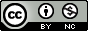 